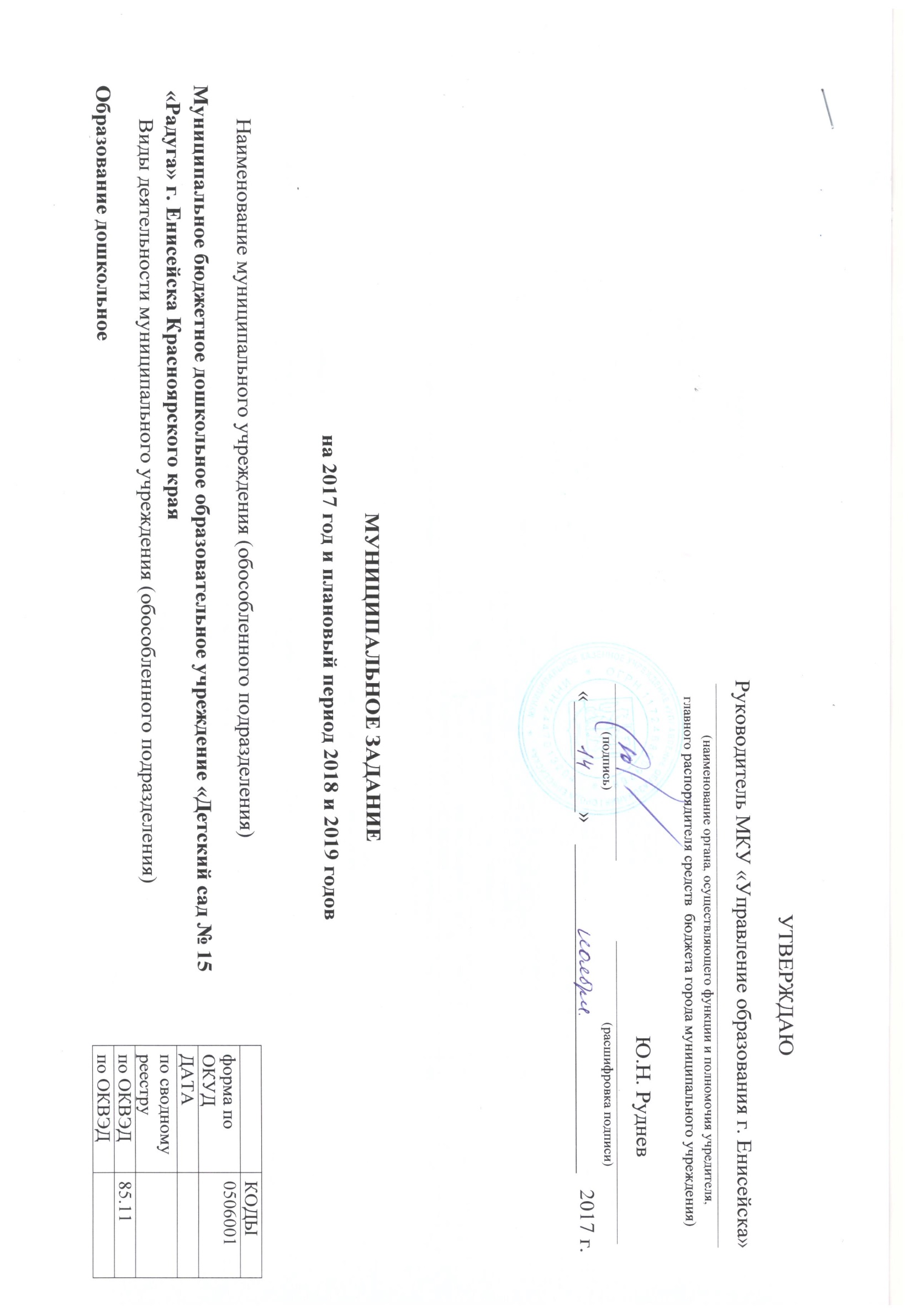 Часть 1. Сведения об оказываемых муниципальных услугахРАЗДЕЛ 1Наименование муниципальной услуги                                                                                 Реализация основных общеобразовательных программ дошкольного  образованияКатегория потребителей муниципальной услугиФизические лица в возрасте до 8 летПоказатели, характеризующие объем и (или) качество муниципальной услуги:Показатели, характеризующие качество муниципальной услуги:Показатели, характеризующие объем муниципальной услугиНормативные правовые акты, устанавливающие размер платы (цену, тариф) либо порядок ее (его) установления:Порядок оказания муниципальной услуги5.1.	Нормативные правовые акты,  регулирующие порядок оказания муниципальной услуги (наименование, номер и дата нормативного правового акта):- Федеральный закон от 06.10.2003 № 131-ФЗ «Об общих принципах организации местного самоуправления в Российской Федерации»;- Федеральный закон от 29.12.2012 № 273-ФЗ «Об образовании в Российской Федерации»;- Постановление администрации г. Енисейска от 20.06.2014 № 168 –п «Об утверждении порядка изучения мнения населения города Енисейска о качестве оказания муниципальных услуг (вы-полнения работ)»;- Постановление администрации г. Енисейска от 24.05.2017  № 137 –п «Об утверждении Методики оценки выполнения муниципальными учреждениями города Енисейска муниципальных заданий на оказание муниципальных услуг (выполнения работ) »;- Постановление администрации г. Енисейска от    24.05.2017  №  136-п   «Об утверждении Порядка и условий формирования муниципального задания в отношении муниципальных учреждений и финансового обеспечения выполнения муниципального задания».  Порядок информирования потенциальных потребителей муниципальной услуги:РАЗДЕЛ 2Наименование муниципальной услуги                                                                                 Присмотр и уходКатегория потребителей муниципальной услугиФизические лица Показатели, характеризующие объем и (или) качество муниципальной услуги:Показатели, характеризующие качество муниципальной услуги:Показатели, характеризующие объем муниципальной услугиНормативные правовые акты, устанавливающие размер платы (цену, тариф) либо порядок ее (его) установления:Порядок оказания муниципальной услуги 	Нормативные правовые акты,  регулирующие порядок оказания муниципальной услуги (наименование, номер и дата нормативного правового акта):- Федеральный закон от 06.10.2003 № 131-ФЗ «Об общих принципах организации местного самоуправления в Российской Федерации»;- Федеральный закон от 29.12.2012 № 273-ФЗ «Об образовании в Российской Федерации»;- Постановление администрации г. Енисейска от 20.06.2014 № 168 –п «Об утверждении порядка изучения мнения населения города Енисейска о качестве оказания муниципальных услуг (вы-полнения работ)»;- Постановление администрации г. Енисейска от 24.05.2017  № 137 –п «Об утверждении Методики оценки выполнения муниципальными учреждениями города Енисейска муниципальных заданий на оказание муниципальных услуг (выполнения работ) »;- Постановление администрации г. Енисейска от    24.05.2017  №  136-п   «Об утверждении Порядка и условий формирования муниципального задания в отношении муниципальных учреждений и финансового обеспечения выполнения муниципального задания».  Порядок информирования потенциальных потребителей муниципальной услуги:Часть 2. Сведения  о выполняемых работахРАЗДЕЛ 1Наименование  работы                                                                                Категория потребителей  работыПоказатели, характеризующие объем и (или) качество работы:Показатели, характеризующие качество работы:Показатели, характеризующие объем  работы:Часть 3. Прочие сведения о муниципальном заданииОснования для досрочного прекращения выполнения муниципального задания- Исключение муниципальной услуги (работы)  из перечня (реестра) муниципальных услуг (работ)- Окончание периода, на который выданы разрешительные документы (лицензия, свидетельство об аккредитации)-  Ликвидация учрежденияИная информация, необходимая для выполнения (контроля за выполнением) муниципального заданияПорядок контроля за выполнением муниципального заданияТребования к отчетности о выполнении муниципального заданияПериодичность представления отчетов о выполнении муниципального заданияОдин раз в год по состоянию на 31 декабря  текущего финансового годаСроки предоставления отчетов о выполнении муниципального задания Отчет по оценке качества оказания муниципальных услуг, оценке эффективности и результативности выполнения муниципального задания в срок до 1 февраля  года, следующего за отчетным годом, предоставляется в отдел образования администрации г.Енисейска и размещается на сайте образовательного учреждения (организации).  Отчет по результатам проведения самообследования  размещается  на сайте учреждения  не позднее 1 сентября текущего года. 	 Иные требования к отчетности о выполнении муниципального задания Форма отчета об исполнении муниципального задания Иная информация, необходимая для исполнения  (контроля за исполнением) муниципального заданияуникальный номер по базовому (отраслевому) перечню11.Д45.0уникальный номер реестровой записипоказатель, характеризующий содержание муниципальной услугипоказатель, характеризующий содержание муниципальной услугипоказатель, характеризующий содержание муниципальной услугипоказатель, характеризующий условия (формы) оказания  муниципальной услугипоказатель, характеризующий условия (формы) оказания  муниципальной услугипоказатель качества муниципальной услугипоказатель качества муниципальной услугипоказатель качества муниципальной услугизначение показателя качества муниципальной услугизначение показателя качества муниципальной услугизначение показателя качества муниципальной услугиуникальный номер реестровой записинаименованиепоказателянаименованиепоказателянаименованиепоказателянаименованиепоказателянаименованиепоказателянаименование показателяединица измерения по ОКЕИединица измерения по ОКЕИ2017 г.2018 г.2019 г.уникальный номер реестровой записинаименованиепоказателянаименованиепоказателянаименованиепоказателянаименованиепоказателянаименованиепоказателянаименование показателянаименованиекод11Д45000301000501063100не указаноне указанодо 3 леточнаягруппа полного дняДоля родителей (законных представителей), удовлетворенных качеством предоставляемой образовательной услуги%98989811Д45000301000501063100не указаноне указанодо 3 леточнаягруппа полного дняУровень посещаемости дошкольного образовательного учреждения%70707011Д45000301000301065100не указаноне указаноот 3 лет до 8 леточнаягруппа полного дняДоля родителей (законных представителей), удовлетворенных качеством предоставляемой образовательной услуги%98989811Д45000301000301065100не указаноне указаноот 3 лет до 8 леточнаягруппа полного дняУровень посещаемости дошкольного образовательного учреждения%707070уникальный номер реестровой записипоказатель, характеризующий содержание муниципальной услугипоказатель, характеризующий содержание муниципальной услугипоказатель, характеризующий содержание муниципальной услугипоказатель, характеризующий условия (формы) оказания муниципальной услугипоказатель, характеризующий условия (формы) оказания муниципальной услугипоказатель объема муниципальной услугипоказатель объема муниципальной услугипоказатель объема муниципальной услугизначение показателя объема муниципальной услугизначение показателя объема муниципальной услугизначение показателя объема муниципальной услугисреднегодовой размер платы (цена, тариф)среднегодовой размер платы (цена, тариф)среднегодовой размер платы (цена, тариф)уникальный номер реестровой записинаименованиепоказателянаименованиепоказателянаименованиепоказателянаименованиепоказателянаименованиепоказателянаименованиепоказателяединица измерения по ОКЕИединица измерения по ОКЕИ2017 г.2018 г.2019 г.2017 г.2018 г.2019 г.уникальный номер реестровой записинаименованиепоказателянаименованиепоказателянаименованиепоказателянаименованиепоказателянаименованиепоказателянаименованиепоказателянаименованиекод11Д45000301000501063100не указаноне указано до 3 леточнаягруппа полного днячисло обучающихсячеловек24222211Д45000301000301065100не указаноне указаноот 3 лет до 8 леточнаягруппа полного днячисло обучающихсячеловек171165165нормативный правовой актнормативный правовой актнормативный правовой актнормативный правовой актнормативный правовой актвидпринявший органдатаномернаименованиеспособ информированиясостав размещаемой информациичастота обновления информации1.Отчет по результатам самообследования В соответствии с  приказом  Министерства образования и науки Российской Федерации от 10 декабря 2013 г. № 1324  «Об утверждении показателей деятельности образовательной организации, подлежащей самообследованию»1 раз в год2. Сайт учреждения          В соответствии с постановлением Правительства Российской Федерации от 10 июля 2013 г. № 582  «Об утверждении правил размещения на официальном сайте образовательной организации в информационно-телекоммуникационной сети «Интернет» и обновления информации об образовательной организации»По мере изменения данных3. Информационные стенды1.Информация о режиме работы2. Справочная информация 3. Информация о процедуре предоставления   муниципальной услугиПо мере изменения данных4.Сайт администрации г. Енисейска, электронный адрес: www.eniseysk.comПорядок информирования о правилах предоставления  муниципальной услуги размещается  на официальном сайте администрации города Енисейска По мере необходимостиуникальный номер по базовому (отраслевому) перечню11.785.0уникальный номер реестровой записипоказатель, характеризующий содержание муниципальной услугипоказатель, характеризующий содержание муниципальной услугипоказатель, характеризующий содержание муниципальной услугипоказатель, характеризующий условия (формы) оказания муниципальной услугипоказатель, характеризующий условия (формы) оказания муниципальной услугипоказатель качества муниципальной услугипоказатель качества муниципальной услугипоказатель качества муниципальной услугизначение показателя качества муниципальной услугизначение показателя качества муниципальной услугизначение показателя качества муниципальной услугиуникальный номер реестровой записинаименованиепоказателянаименованиепоказателянаименованиепоказателянаименованиепоказателянаименованиепоказателянаименованиепоказателяединица измерения по ОКЕИединица измерения по ОКЕИ2017 г.2018 г.2019 г.уникальный номер реестровой записинаименованиепоказателянаименованиепоказателянаименованиепоказателянаименованиепоказателянаименованиепоказателянаименованиепоказателянаименованиекод11785000500400009006100дети-инвалидыне указаноне указаноДоля родителей (законных представителей), удовлетворенных качеством организации работы группы %98989811785001200400009007100дети-сироты и дети, оставшиеся без попечения родителейне указаноне указаноДоля родителей (законных представителей), удовлетворенных качеством организации работы группы%98989811785001100400009008100физические лица за исключением льготных категорийне указаноне указаноДоля родителей (законных представителей), удовлетворенных качеством организации работы группы %989898уникальный номер реестровой записипоказатель, характеризующий содержание муниципальной услугипоказатель, характеризующий содержание муниципальной услугипоказатель, характеризующий содержание муниципальной услугипоказатель, характеризующий условия (формы) оказания муниципальной услугипоказатель, характеризующий условия (формы) оказания муниципальной услугипоказатель объема муниципальной услугипоказатель объема муниципальной услугипоказатель объема муниципальной услугизначение показателя объема муниципальной услугизначение показателя объема муниципальной услугизначение показателя объема муниципальной услугисреднегодовой размер платы (цена, тариф)среднегодовой размер платы (цена, тариф)среднегодовой размер платы (цена, тариф)уникальный номер реестровой записинаименованиепоказателянаименованиепоказателянаименованиепоказателянаименованиепоказателянаименованиепоказателянаименованиепоказателяединица измерения по ОКЕИединица измерения по ОКЕИ2017 г.2018 г.2019 г.2017 г.2018 г.2019 г.уникальный номер реестровой записинаименованиепоказателянаименованиепоказателянаименованиепоказателянаименованиепоказателянаименованиепоказателянаименованиепоказателянаименованиекод11785000500400009006100дети-инвалидыне указаноне указаночисло детей человек52211785001200400009007100дети-сироты и дети, оставшиеся без попечения родителейне указаноне указаночисло детей человек11111785001100400009008100физические лица за исключением льготных категорийне указаноне указаночисло детей человек189185185нормативный правовой актнормативный правовой актнормативный правовой актнормативный правовой актнормативный правовой актвидпринявший органдатаномернаименованиеспособ информированиясостав размещаемой информациичастота обновления информации1.Отчет по результатам самообследования В соответствии с  приказом  Министерства образования и науки Российской Федерации от 10 декабря 2013 г. № 1324  «Об утверждении показателей деятельности образовательной организации, подлежащей самообследованию»1 раз в год2. Сайт учреждения          В соответствии с постановлением Правительства Российской Федерации от 10 июля 2013 г. № 582  «Об утверждении правил размещения на официальном сайте образовательной организации в информационно-телекоммуникационной сети «Интернет» и обновления информации об образовательной организации»По мере изменения данных3. Информационные стенды1.Информация о режиме работы2. Справочная информация 3. Информация о процедуре предоставления   муниципальной услугиПо мере изменения данных4.Сайт администрации г. Енисейска, электронный адрес: www.eniseysk.comПорядок информирования о правилах предоставления  муниципальной услуги размещается  на официальном сайте администрации города Енисейска По мере необходимостиуникальный номер по базовому (отраслевому) перечнюуникальный номер реестровой записипоказатель, характеризующий содержание работы (по справочнику)показатель, характеризующий содержание работы (по справочнику)показатель, характеризующий содержание работы (по справочнику)показатель, характеризующий условия (формы) выполнения работы (по справочнику)показатель, характеризующий условия (формы) выполнения работы (по справочнику)показатель качества работыпоказатель качества работыпоказатель качества работызначение показателя качества работызначение показателя качества работызначение показателя качества работыуникальный номер реестровой записинаименованиепоказателянаименованиепоказателянаименованиепоказателянаименованиепоказателянаименованиепоказателянаименованиепоказателяединица измерения по ОКЕИединица измерения по ОКЕИ2017 г.2018 г.2019 г.уникальный номер реестровой записинаименованиепоказателянаименованиепоказателянаименованиепоказателянаименованиепоказателянаименованиепоказателянаименованиепоказателянаименованиекодуникальный номер реестровой записипоказатель, характеризующий содержание работы (по справочнику)показатель, характеризующий содержание работы (по справочнику)показатель, характеризующий содержание работы (по справочнику)показатель, характеризующий условия (формы) выполнения работы (по справочнику)показатель, характеризующий условия (формы) выполнения работы (по справочнику)показатель объема работыпоказатель объема работыпоказатель объема работыпоказатель объема работызначение показателя объема работызначение показателя объема работызначение показателя объема работыуникальный номер реестровой записинаименованиепоказателянаименованиепоказателянаименованиепоказателянаименованиепоказателянаименованиепоказателянаименованиепоказателяединица измерения по ОКЕИединица измерения по ОКЕИописание работы2017 г.2018 г.2019 г.уникальный номер реестровой записинаименованиепоказателянаименованиепоказателянаименованиепоказателянаименованиепоказателянаименованиепоказателянаименованиепоказателянаименованиекодописание работыформа контроляпериодичностьорганы местного самоуправления города, осуществляющие контроль за выполнением муниципального заданияКамеральные проверкиПо мере поступления отчетностиУправление образования  г. Енисейска.Плановые проверкиСогласно плану –графику инспекционного контроляУправление образования  г. ЕнисейскаВнеплановые проверкиРассмотрение жалоб на работу исполнителя (по мере поступления)Управление образования г.  ЕнисейскаКонтроль  за своевременностью предоставления отчета о выполнении муниципального заданияЕжегодно в течение 15 дней со дня предоставления отчета Администрация г. Енисейска, Управление  образования  г. ЕнисейскаОпрос, анкетирование населения по вопросам качества и объема предоставляемых муниципальных услугОдин раз в годУправление образования  г. ЕнисейскаНаименованиепоказателя качества и объема муниципальной услугиЕдиницаизмеренияЗначение, утвержденное в муниципальном задании на отчетный  год финансовый годФактическое значение за отчетныйфинансовый годХарактеристика причин отклонения от запланированныхзначенийИсточник (и) информации о фактическомзначении  показателя